Приложение № 1Информационные материалы о Федеральном просветительском марафоне Знание.ПервыеСайт Марафонаhttps://clck.ru/35fpLy 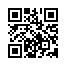 Материалы о Марафоне для распространенияhttps://disk.yandex.ru/d/sOjGmtEOY6Chow 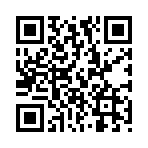 Регистрация для онлайн-участияhttps://clck.ru/35fnDW 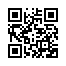 Регистрация для офлайн-участияhttps://clck.ru/35fnFA 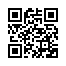 